
РОССИЙСКАЯ  ФЕДЕРАЦИЯ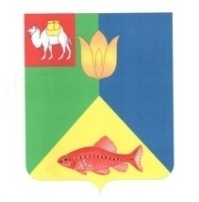 ЧЕЛЯБИНСКАЯ ОБЛАСТЬГЛАВА КУНАШАКСКОГО СЕЛЬСКОГО ПОСЕЛЕНИЯ
КУНАШАКСКОГО МУНИЦИПАЛЬНОГО РАЙОНА
ПОСТАНОВЛЕНИЕ
от 09.11.2021г.                                                                                              № 131О прогнозе социально-экономического                                                         развития Кунашакского сельского   поселения на 2022 год и на плановый                                                                  период 2023 и 2024 годы,                                                                                 предварительных итогах социально-экономического                                       развития за 9 месяцев текущего финансового                                                               года и ожидаемых итогах социально-экономического                                      развития в 2021 году   В соответствии с Бюджетным Кодексом Российской Федерации, Положением о бюджетном процессе в Кунашакском сельском поселении. ПОСТАНОВЛЯЮ:    1. Утвердить прогноз социально-экономического развития Кунашакского сельского поселения на 2022 год и на плановый период 2023 и 2024 годы, предварительных итогах социально-экономического развития за 9 месяцев текущего финансового года и ожидаемых итогах социально-экономического развития в 2021 году  (приложение).    2. Организацию исполнения настоящего постановления оставляю за собой.Глава Кунашакского сельского поселения:                                        Р.М.НуриевПриложение 1 к Постановлению Главы Кунашакского сельского поселения от 09.11. 2021 № 131Прогноз социально-экономического развития Кунашакского сельского поселения на 2022 год и на плановый период 2023 и 2024 годы, предварительные итоги социально-экономического развития за 9 месяцев текущего финансового года и ожидаемые итоги социально-экономического развития в 2021 годуI. Ожидаемые итоги социально-экономического развития     Кунашакского сельского поселения                   в 2021 году.Ожидаемые итоги социально-экономического развития поселения в 2021 году скорректированы с учетом статистических отчетных данных за 9 месяцев 2021 года.1.ДемографияНа территории сельского поселения  находится 8 населенных пунктов, в которых по состоянию на 01.01.2021 г. зарегистрировано 8566 человек в т.ч:с.Кунашак – 7049 человек;п.Лесной – 331 человек;ст.Кунашак – 51 человек;3 Разъезд – 35 человек;п.Маяк – 445 человек;д.Канзафарова – 146 человек;д.Борисовка – 501 человек;д.Арыкова – 8 человек.Следует отметить, что в последнее десятилетие в муниципальном образовании складывается благоприятная демографическая обстановка, миграционный прирост компенсирует естественную убыль населения. Численность населения Кунашакского сельского поселения к концу 2021 г. может увеличится  на  50 человек и составит 8616 человек с повышением рождаемости, командировки, учеба студентов2. Экономическое развитие поселения2.1.Сельское хозяйство, лесное хозяйство	В поселении производственную деятельность ведут: - На территории Кунашакского сельского поселения расположены и осуществляют свою деятельность 7 частных хозяйств, осуществляющих сельскохозяйственное производство. Категория земель сельскохозяйственного назначения, 22566 га из них: Пашня 12241 га или 54%, Пастбища 6308 га или 28%, Сенокосы 4017 га или 18%.По данным ФГБУ «ФКП Росреестра» по Челябинской области:1. Общая площадь территории Кунашакского сельского поселения составляет – 39223 га;2. Общая площадь населенных пунктов на территории Кунашакского сельского поселения составляет – 1043 га;3. Общая площадь с/х земель составляет – 26589 га, в том числе 2624 га под пастбища за пределами населенных пунктов;4. На территории Кунашакского сельского поселения находится 4616 га лесного фонда;5. Особо охраняемая зона составляет 2 га – территория пионерского лагеря им.Г.И.Баймурзина.Решением Кунашакского сельского Совета народных депутатов Кунашакского района Челябинской области от 14 ноября 1991 года установлены границы земель населенных пунктов с учетом перспективной застройки усадебных земель, выделения земель для личных подсобных хозяйств, огородов и садов для коллективного пользования, обеспечения скота личного пользования сельских граждан сенокосными и пастбищными угодьями общей площадью земель – 3838 га.Постановлением Главы Кунашакского сельского поселения от 27.12.2008г. № 380 установлены границы кадастрового массива с.Кунашак общей площадью – 975,3 га.Земли населенных пунктов	1. с.Кунашак –       975,29 га;	2. д.Борисовка –     46,0 га;	3. п.Маяк –              10,0 га;	4. д.Канзафарова –   11,0 га;	5. п.3-й Разъезд –        5,0 гаИтого: 1047,29 га 2.2.Потребительский комплекс и предпринимательство	В 2021 году на территории поселения находится 249 субъектов предпринимательства обеспечивающих население промышленными и продовольственными товарами, услугами. В отдаленные малонаселенные пункты организована разъездная торговля.	Среднемесячная заработная плата на предприятиях малого бизнеса к концу 2021 года составит 14710,80 рублей 	2.3. Трудовые ресурсы, доходы, занятость	Численность занятого населения на территории поселения к концу года планируется до 3890 человек. На рынке труда пока еще сохранится превышение предложения рабочей силы над спросом. Ожидаемая численность безработных на конец 2021 г. - 70 человек.	 Рост заработной платы, по-прежнему, является важнейшим фактором обеспечения повышения жизненного уровня населения. Ожидаемый уровень номинальной среднемесячной заработной платы за 2021 г. составит 14,711 тыс.руб. Приложение 2 к Постановлению Главы Кунашакского сельского поселения от 09.11.2021г. № 131Прогноз основных показателей социально-экономического развития на 2022-2024 годы	Прогноз социально-экономического развития Кунашакского сельского поселения разработан на основе сценарных условий функционирования Российской Федерации до 2024 года, с учетом с учетом функционирования экономики, а так же с учетом ожидаемых результатов развития поселения в 2021 году и прогнозов, представленных предприятиями.1.Демография	В 2022-2024 гг. в поселении прогнозируется развитие демографической ситуации под влиянием сложившихся тенденций рождаемости, смертности и миграции. Сокращение численности населения по-прежнему будет обусловлено естественным приростом населения. Численность населения Кунашакского поселения к концу 2022 г. может увеличится на 50 человек .2. Экономическое развитие поселения2.1.Сельское хозяйство	Всего земель в обработке 7931 га. из них сеют : пшеница, ячмень, овес, гречиха, однолетка, многолетка, пары. Увеличение пахотных земель на территории сельского поселения2.2. Рыбоводство и добыча строительного камня         Среднесписочная численность работающих в 2021 году составит 110 человек, средняя заработная плата 14710,80 рублей, планируемый объем производства составит 100000,00 млн.рублей;   2.3.Потребительский комплекс и предпринимательство	Продолжит активное развитие потребительский рынок, основным критерием должен стать рост качественного предоставления услуг населению	Одним из основных направлений работы администрации с предпринимателями должно стать работа по выведению заработной платы «из тени», искоренение фактов выплаты зарплат ниже прожиточного минимума.	Продолжит свою работу структура поддержки малого предпринимательства.  Основными формами поддержки малого предпринимательства оказание услуг по аренде помещений, различные формы консультационной помощи. Дальнейшему положительному развитию малого предпринимательства будут способствовать меры государственной поддержки, предусмотренные федеральным, региональным и местным законодательством. ОСНОВНЫЕ ПОКАЗАТЕЛИ  ПРОГНОЗА ОСНОВНЫЕ ПОКАЗАТЕЛИ  ПРОГНОЗА ОСНОВНЫЕ ПОКАЗАТЕЛИ  ПРОГНОЗА ОСНОВНЫЕ ПОКАЗАТЕЛИ  ПРОГНОЗА ОСНОВНЫЕ ПОКАЗАТЕЛИ  ПРОГНОЗА ОСНОВНЫЕ ПОКАЗАТЕЛИ  ПРОГНОЗА ОСНОВНЫЕ ПОКАЗАТЕЛИ  ПРОГНОЗА ОСНОВНЫЕ ПОКАЗАТЕЛИ  ПРОГНОЗАсоциально - экономического развитиясоциально - экономического развитиясоциально - экономического развитиясоциально - экономического развитиясоциально - экономического развитиясоциально - экономического развитиясоциально - экономического развитиясоциально - экономического развитиямуниципального образования  «Кунашакского   сельское поселение»муниципального образования  «Кунашакского   сельское поселение»муниципального образования  «Кунашакского   сельское поселение»муниципального образования  «Кунашакского   сельское поселение»муниципального образования  «Кунашакского   сельское поселение»муниципального образования  «Кунашакского   сельское поселение»муниципального образования  «Кунашакского   сельское поселение»муниципального образования  «Кунашакского   сельское поселение»Кунашакского   муниципального района   на 2022-2024 годы Кунашакского   муниципального района   на 2022-2024 годы Кунашакского   муниципального района   на 2022-2024 годы Кунашакского   муниципального района   на 2022-2024 годы Кунашакского   муниципального района   на 2022-2024 годы Кунашакского   муниципального района   на 2022-2024 годы Кунашакского   муниципального района   на 2022-2024 годы Кунашакского   муниципального района   на 2022-2024 годы №ПоказателиЕд. изм.  2020 г. отчет2021 г. оценка2022 г. прогноз2023 г. прогноз2024 г. прогноз1Численность постоянного населения (на конец года)чел.856686168666871687662Численность безработных (на конец года)чел.40212110691763Уровень зарегистрированной безработицы (на конец периода)%4,671,451,251,050,854Среднемесячная заработная плата  - всего по экономикеруб.13,914,715,616,617,75Доходы бюджета, всего:тыс.руб.14034,27315026,30214741,80014066,80014322,100 6в том числе: 7Налоговые доходы и неналоговые доходытыс.руб.9677,52010474,2409855,60010077,20010318,500 8- НДФЛтыс.руб.2484,900  2522,8002707,7002886,8003081,200 9-налог на имущество физических лицтыс.руб.753,000  750,000780,000783,300786,60010- земельный налог с организациямитыс.руб.4277,5004330,0004200,0004200,0004200,000 11-земельный налог с физ. лицамитыс.руб.2034,000  2618,0002100,0002100,0002100,000 12-есхнтыс.руб.125,000   181,20067,900107,100150,700 13Штрафы, санкции, возмещение ущербатыс.руб.0,000    72,2400,0000,0000,00014Прочие доходы от компенсации затрат бюджетов сельских поселенийтыс.руб.3,120     0,0000,0000,0000,000 15Безвозмездные поступления тыс.руб.4356,7534552,0624886,2003989,6004003,60016Расходы бюджета, всего:тыс.руб.14590,11515289,39614741,80014066,80014322,200 17Общегосударственные расходытыс.руб.6969,7297211,1207179,5627089,5387277,446 18Защита населения и территории от  ЧС                            тыс.руб.199,930404,640350,000350,000350,00019Сельское хозяйство и рыболовствотыс.руб.185,8240,0000,0000,0000,000 20Дорожное хозяйствотыс.руб.   27,36121,1440,0000,0000,000 21Расходы на ЖКХтыс.руб.7134,2687067,7586455,0966020,4485805,553 22Социальная политика тыс.руб.40,000284,734250,214262,725275,86123Физическая культура и спорттыс.руб.33,003300,000100,0000,0000,000